ΘΕΜΑ: Εγκριση ή μη πρόσληψης  συμβασιούχων  προσωπικού εργασίας ( Κλάδου: ΥΕ ΠΡΟΣΩΠΙΚΟΥ ΚΑΘΑΡΙΟΤΗΤΑΣ ΕΞΩΤΕΡΙΚΩΝ ΧΩΡΩΝ &  Ειδικότητα :ΥΕ ΠΡΟΣΩΠΙΚΟΥ ΚΑΘΑΡΙΟΤΗΤΑΣ ΕΞΩΤΕΡΙΚΩΝ ΧΩΡΩΝ. )πλήρους απασχόλησης, για την απασχόληση μακροχρόνια ανέργων, ηλικίας 55 έως 67 ετών μέσω της με αρ. πρωτ. 42119/15-7-2020 Δημόσιας Πρόσκλησης ΟΑΕΔ.ΣΧΕΤ.: α) Το με αρ. πρωτ. 42119/15-7-2020 έγγραφο του ΟΑΕΔ/ΔΙΟΙΚΗΣΗ/ ΓΕΝΙΚΗ Δ/ΝΣΗ ΕΡΓΑΤΙΚΟΥ ΔΥΝΑΜΙΚΟΥ Δ/ΝΣΗ ΑΠΑΣΧΟΛΗΣΗΣ με θέμα: «1η ΤΡΟΠΟΠΟΙΗΣΗ ΔΗΜΟΣΙΑΣ ΠΡΟΣΚΛΗΣΗΣ Νο 11/2017 Πρόγραμμα επιχορήγησης για την απασχόληση 8.500 μακροχρόνια ανέργων, ηλικίας 55-67 ετών σε α) κάθε είδους Νομικά Πρόσωπα Δημοσίου Δικαίου (ΝΠΔΔ), β) επιχειρήσεις, φορείς και οργανισμοί του δημόσιου τομέα, όπως αυτός επαναοριοθετήθηκε με βάση το άρθρο 51 του Ν. 1892/1990 (Α’ 101), που ασκούν τακτικά οικονομική δραστηριότητα και γ) επιχειρήσεις της τοπικής αυτοδιοίκησης πρώτου και δευτέρου βαθμού (Δήμων και Περιφερειών) του Ν. 3852/2010, που ασκούν τακτικά οικονομική δραστηριότητα».Εχοντας υπόψη την παραπάνω σχετική Δημόσια Πρόσκληση του Ο.Α.Ε.Δ αλλά και τις άμεσες ανάγκες της υπηρεσίας μας για την κάλυψη αναγκών των τμημάτων της ζητούμε την έγκριση συμβασιούχου προσωπικού εργασίας πλήρους απασχόλησης, μακροχρόνια ανέργων, ηλικίας 55 έως 67 ετών με την παρακάτω ειδικοτήτα.: Η παραπάνω ειδικότητα θα καλύψει τις ανάγκες της Διεύθυνσης Περιβαλλοντος  και θα στελεχώσει ιδιαίτερα το  Τμήμα Καθαριότητας λόγω αυξημένων αναγκών.Σύμφωνα με την παραπάνω σχετική Πρόσκληση το ποσό της επιχορήγησης ορίζεται στο 75% του μηνιαίου μισθολογικού και μη μισθολογικού κόστους του ωφελούμενου με ανώτατο όριο τα 750 ευρώ μηνιαίως (κεφ.6 παραγρ.1 της πρόσκλησης) για ένα έτος και με δυνατότητα επέκτασης  για άλλους δώδεκα μήνες (κεφ.6 παραγρ.2 της πρόσκλησης).Η δαπάνη των παραπάνω εργαζομένων θα βαρύνει για δύο έτη: α) τον κωδ. 20.6041 (Τακτικές αποδοχές εκτάκτων υπαλλήλων με το ποσό των 43.200,00 €) και β) κωδ. 20.6054 (Εργοδοτικές εισφορές εκτάκτου προσωπικού με το ποσό των 12.960,00 €).Κατόπιν τούτων ζητείται ή έγκριση ή μη πρόσληψης μέσω του παραπάνω προγράμματος για την  παραπάνω ειδικότητα:Ο ΠΡΟΙΣΤΑΜΕΝΟΣΚΑΘΑΡΙΟΤΗΤΑΣ                                                           Ο ΑΝΤΙΔΗΜΑΡΧΟΣ ΠΕΡΙΒΑΛΛΟΝΤΟΣΤΑΝΟΥΣΗΣ ΓΕΩΡΓΙΟΣ                                                   ΚΑΡΑΓΙΑΝΝΙΔΗΣ ΑΝΤΩΝΙΟΣ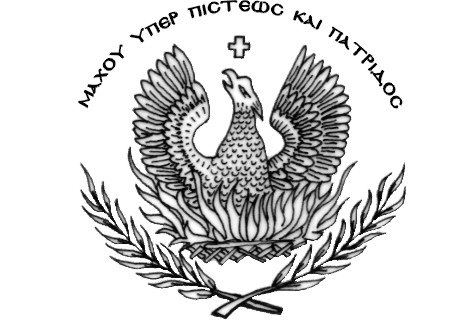               Αρ.πρωτ.19175/24-07-2023ΕΛΛΗΝΙΚΗ ΔΗΜΟΚΡΑΤΙΑΝΟΜΟΣ ΗΜΑΘΙΑΣΔΗΜΟΣ ΗΡΩΙΚΗΣ ΠΟΛΕΩΣ ΝΑΟΥΣΑΣΔΙΕΥΘΥΝΣΗ ΠΕΡΙΒΑΛΛΟΝΤΟΣΔ/νση: Δημαρχίας 30, 592 00, Νάουσα        Τηλ  2332350368    email:tanousis@naoussa.gr                                                                                                                                           ΠΡΟΣ                                                                                                                                               ΓΡ.ΔΗΜ.ΣΥΜΒΟΥΛΙΟΥ   ΝΑΟΥΣΑΣΑ/ΑΚΛΑΔΟΣ / ΕΙΔΙΚΟΤΗΤΑΑριθμός1ΥΕ ΠΡΟΣΩΠΙΚΟΥ ΚΑΘΑΡΙΟΤΗΤΑΣ ΕΞΩΤΕΡΙΚΩΝ ΧΩΡΩΝ / ΥΕ ΠΡΟΣΩΠΙΚΟΥ ΚΑΘΑΡΙΟΤΗΤΑΣ ΕΞΩΤΕΡΙΚΩΝ ΧΩΡΩΝ.2